Základní škola Horšovský Týn, okres Domažlice, příspěvková organizaceVýroční zpráva o činnosti školy za školní rok 2017/2018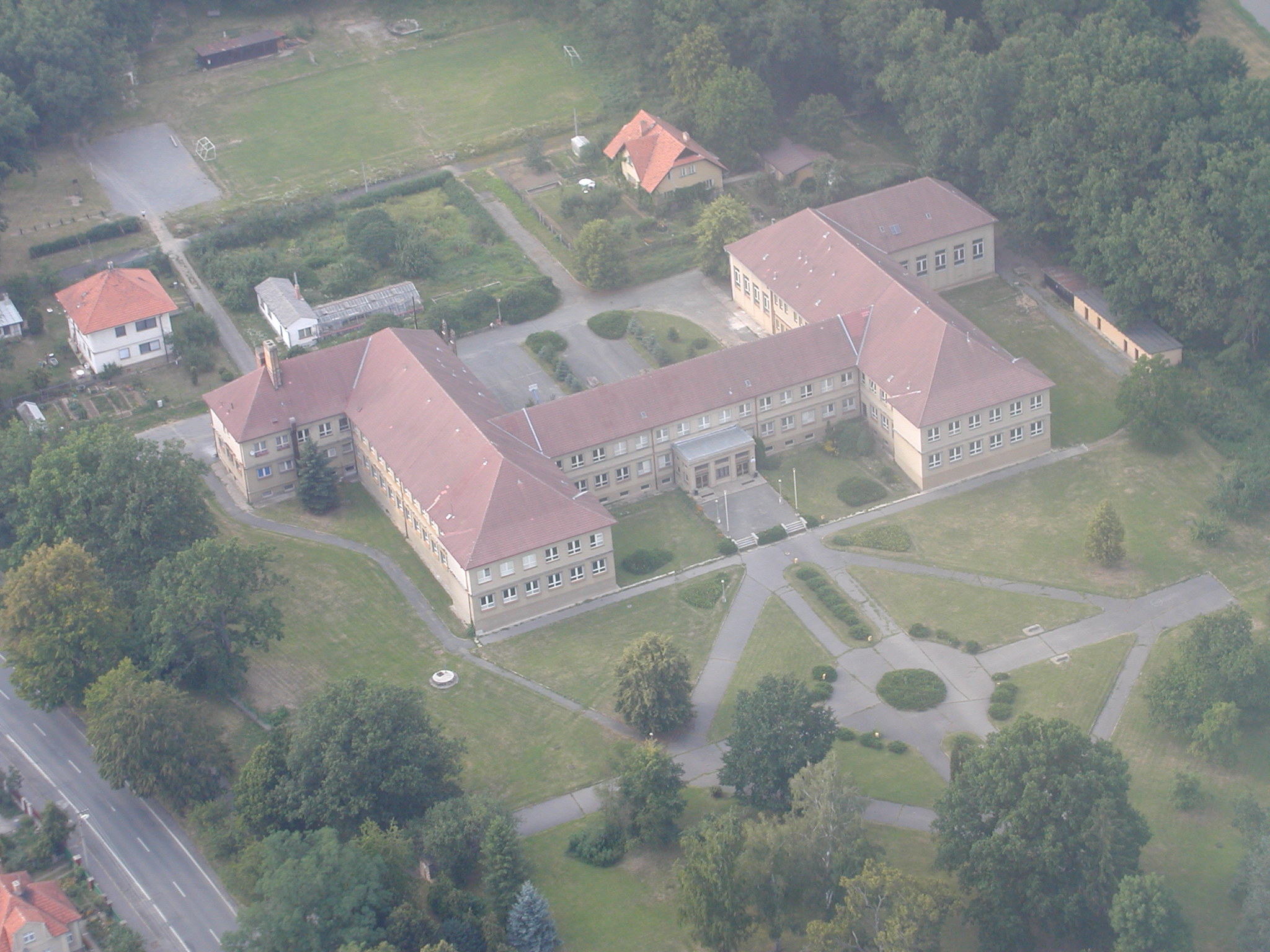 V Horšovském Týně							30.10.2018ObsahVýroční zpráva o činnosti školy za školní rok 2017/2018     1.  Charakteristika školy Název školy, adresa, právní forma, IZO, IČO, telefonní, faxové a e-mailové spojení, ředitel školy Název a adresa zřizovatel Poslední zařazení do sítě škol  Seznam  pracovišť  Vzdělávací program školy Součásti školy Typ školy Seznam obcí, ze kterých žáci docházeli do školy Specializované a speciální třídy1.10. Individuální integrace postižených dětí1.11. Materiálně technické zajištění školy1.12. Školská radaÚdaje o pracovnících školyPřehled o zaměstnancích školyKvalifikovanost pracovníků ve školním roce 2017/2018Věkové složení pedagogických pracovníků ve školním roce 2017/2018Výuka vedená odborně způsobilým učitelemDalší vzdělávání pedagogických pracovníkůPřijímací řízení a další zařazení absolventů školy3.1. Zápis do 1. třídy3.2. Absolventi školy 3.3. Přeřazení žáci3.4. Kurzy na doplnění základního vzděláníVýsledky výchovy a vzdělávání žáků4.1. Prospěch žáků4.2. Chování žáků4.3. Docházka žáků4.4. Přehled volitelných a nepovinných předmětů4.5. Způsob zařazení vzdělávací oblasti Výchova k volbě povolání4.6. Plnění programu environmentálního vzděláváníNadstandardní aktivity5.1. Zájmová činnost organizovaná školou5.2. Mimoškolní aktivity, prezentace školy na veřejnosti5.3. Účast v soutěžích5.4. Spolupráce školy na regionální úrovni5.5. Exkurze, prohlídkyVýchovné poradenstvíVyhodnocení Koncepce výchovného poradenstvíPrevence rizikového chování žáků, vyhodnocení Minimálního preventivního programuSpolupráce s PPP, SPCSpolupráce s rodiči, policií, MěÚ Horšovský TýnÚdaje o výsledcích inspekce provedené ČŠIVýkon státní sprányRozhodnutí ředitele školyPočet osvobozených žákůPočet evidovaných stížnostíNaplňování zákona č.106/1999 Sb., o svobodném přístupu k informacím       9.  Údaje o předložených a školou realizovaných projektech financovaných z cizích zdrojů      10. Analýza školního rokuVýroční zpráva o hospodaření školy za rok 20171.   Údaje o zaměstnancích2.   Zpráva o hospodaření (v tisících Kč)3.   Závěrečné zhodnocení hospodaření v roce 2017Výroční zpráva o činnosti školy za školní rok 2017/2018Charakteristika školy1.1. Název školy, adresa, právní forma, IZO, IČO, telefonní, faxové a e-mail  	spojení, ředitel školyNázev školy : Základní škola Horšovský Týn, okres Domažlice, příspěvková organizaceAdresa : Zámecký park 3, 346 01 Horšovský TýnPrávní forma : příspěvková organizaceIZO : 600 065 069IČO : 48343013DIČ : CZ48343013Telefon : 379 422 381E-mail : reditel@zshtyn.czŘeditel : Mgr. 1.2.  	Název a adresa zřizovateleMěsto Horšovský Týn, náměstí Republiky 52, 348 01 Horšovský Týn1.3. 	Poslední zařazení do rejstříku škol a školských zařízení Č.j. 27 233/2005-21, Rozhodnutí MŠMT ze dne 16.1.2006 s účinností od 16.1.2006 Seznam pracovišť (dle Rozhodnutí o zařazení do sítě)Vzdělávací program školy1.6. 	Součásti školy * uvedeno bez cizích strávníkůV rámci doplňkové činnosti bylo vařeno pro 156 cizích strávníků. Na tuto činnost byli vyčleněni  2 zaměstnanci.1.7. 	Typ školyZákladní škola úplná, spojené ročníky v jedné třídě nejsou.1.8. 	Seznam obcí, ze kterých žáci docházeli do školyV tomto školním roce docházeli do  žáci z 53 obcí a místních částí.Horšovský Týn, Blížejov, Borovice, Březí, Buková, Bukovec, Dolní Metelsko, Domažlice, Františkov, Hašov, Holýšov, Horní Metelsko, Horšov, Hostouň, Jivjany, Klenčí pod Čerchovem, Kocourov, Křakov, Křenovy, Lazce, Libosváry, Mašovice, Meclov, Medná,  Mezholezy, Miřkov, Mračnice, Mrchojedy, Nahošice, Nová Ves, Nový Dvůr, Nový Kramolín, Oplotec, Ostromeč, Poběžovice, Pocinovice, Podrážnice, Polžice, Přívozec, Roudná, Sedlec, Semněvice, Semošice, Srby, Staňkov, Štiboř, Šlovice, Štítary, Tasnovice, Třebnice, Velký Malahov, Vidice, Vítání1.9.  	Specializované a speciální třídy1.10. 	Individuální integrace žáků se SVP 	(Stav ke 30.6.2018 – dobíhající integrace)	Žáci se speciálními vzdělávacími potřebami (SVP)  - inkluze	(Stav ke 30.6.2018)Počet žáků se stupněm podpory „1“		5 žáků	Počet žáků se stupněm podpory „2“		70 žákůPočet žáků se stupněm podpory „3“		11 žákůSpecializovaná výuka pro žáky s SVP: Pro všechny výše uvedené žáky jsou zpracovány individuální učební plány, vyučující úzce spolupracují s výchovnou poradkyní, pedagogicko-psychologickou poradnou a speciálním pedagogickým centrem. 1.11.	Materiálně technické zajištění školyMateriálně technické zajištění školy bylo prováděno z příspěvku zřizovatele. 1.12.	Školská radaVe škole pracovala Školská rada, která  byla v souladu se zákonem č. 561 o předškolním, základním, středním, vyšším odborném a jiném vzdělávání (školský zákon)  zřízena usnesením Rady Města Horšovský Týn č.128/2  ze dne 20.7.2005, zahájila svojí činnost 12.1.2006. 2.	Údaje o pracovnících školy  Přehled o zaměstnancích školy* lomené číslo: fyzický stav / přepočtený stav  Kvalifikovanost pedagogických pracovníků ve školním roce 2017/2018* DPS = doplňkové pedagogické studium Věkové složení pedagogických pracovníků ve školním roce 2017/2018 Výuka vedená odborně způsobilým (kvalifikovaným) učitelemDalší vzdělávání pedagogických pracovníkůPřijímací řízení a další zařazení absolventů školyZápis žáků do 1. třídy dne 6.4.2018 Absolventi školy 3.3. 	Přeřazení žáci* PŠD = povinná školní docházka3.4.  Kurzy na doplnění základního vzdělání ve školním roce 2017/18Výsledky výchovy a vzdělávání žákůProspěch žáků Chování žákůDocházka žáků za celý školní rok 2017/2018 Přehled nepovinných předmětůVe školním roce 2017/2018 se nepovinné předměty nevyučovaly.Způsob zařazení vzdělávací oblasti Výchova k volbě povoláníOblast Výchova k volbě povolání byla tematicky zařazena do předmětu občanská výchova v 6. – 9. ročníku. Způsob zařazení vzdělávací oblasti Environmentální výchovaDo školního vzdělávacího programu byl v 9. ročníku zařazen předmět ekologie s jednohodinovou týdenní dotací. V ostatních ročnících je environmentální výchova jedním z průřezových témat.V budově jsou na čtyřech místech instalovány nádoby na třídění nejčastějšího odpadu (plasty a papír). Všichni žáci jsou vedeni k důslednému třídění tohoto odpadu.   V rámci praktických činností se žáci aktivně podíleli na úpravě a údržbě okolí školy. Velkou měrou přispěli k tomu, že se škola nachází ve velmi příjemném a estetickém prostředí. Průběžně dochází k vylepšování estetické úrovně vnitřních prostor školy, na které se spolupodílejí i žáci. Jsou průběžně vystavovány jejich nejzdařilejší výtvarné práce.Prvky environmentální výchovy byly zařazeny do učebních plánů (výtvarná výchova, pracovní činnosti, prvouka, přírodověda, vlastivěda, fyzika, chemie, přírodopis, zeměpis, občanská výchova). 5	Nadstandardní aktivity5.1.	Zájmová činnost organizovaná školouI ve školním roce 2017/2018 tradičně probíhala činnost školního klubu, ve kterém pracovalo 27 zájmových kroužků vedených pedagogickými pracovníky. Zájmová činnost byla směřována do těchto oblastí: tělovýchovná a sportovní, hra na zobcovou flétnu, anglický jazyk, fyziky, zdravotnictví, společenské hry, pěvecký sbor, školní časopis. Do činnosti kroužků se aktivně zapojilo 174 žáků.Škola neorganizovala, ale zapůjčovala své prostory na činnost třech zájmových útvarů, které vedly osoby mimo pracovně právní vztah se školou (rybářský kroužek, stolní tenis a technický kroužek firmy Gerresheimer Horšovský Týn).Škola je přihlášena v Asociaci školních sportovních klubů.5.2.	Mimoškolní aktivity, prezentace školy na veřejnosti 	Škola tradičně pořádala pro žáky řadu kulturních akcí ve spolupráci s Městským kulturním zařízením Horšovský Týn, městskou knihovnou Horšovský Týn a ZUŠ Horšovský Týn. Také sami žáci připravili několik vlastních kulturních vystoupení pro své spolužáky i pro veřejnost  např. rozsvícení vánočního stromku na náměstí u zámku, koncert žáků na flétny pro rodiče i žáky školy. Dále se naši žáci tradičně podíleli na organizaci dětského filmového festivalu Juniorfest 2017. Paní učitelka Mgr.  opět uspořádala velmi úspěšnou výstavu výtvarných prací našich žáků pro veřejnost v sále  na téma „60. školní rok v ZŠ Horšovský Týn“. V září škola uspořádala 9. ročník Horšovskotýnských sportovních her, kterých se zúčastnili žáci ze základních škol Holýšov, Staňkov, Klenčí pod Čerchovem, Mrákov a Bělá nad Radbuzou.      	 Mezinárodní spolupráce probíhala s Realschule Nabburg ( SRN)   Nadále probíhá aktivní mezinárodní spolupráce s partnerskou školou Naabtal-Realschule Nabburg (SRN). Koordinátorkami partnerství jsou učitelky Mgr. Anna Ježková, Mgr. Lucie Klárová a Elisabeth Schneider. 7.11.2017 se žáci z nabburské školy, kde se učí český jazyk jako volitelný předmět, účastnili programu Juniorfestu společně s žáky naší ZŠ. Po animačním workshopu všichni žáci společně zhlédli německý film „Auf Augenhöhe“ v původním znění  s českými titulky. Dojmy  z tohoto filmu shrnuli žáci ve zprávě, která byla předána producentce tohoto filmu.13.3.2018 se uskutečnil zajímavý workshop s kuchařem s michelinskou hvězdou ve školní kuchyni Naabtal-Realschule Nabburg, zúčastnilo se ho 9 žáků naší školy. 21.6.2018 absolvovalo 9 žáků 8. A 9. ročníku celodenní dvojjazyčné praktikum ve firmě Gerresheimer HT společně s 10 žáky NR-Nabburg. Po prohlídce výrobní haly následoval praktický seminář, společný oběd a program v Horšově. Druhý den 22.6.2018 se nabburští žáci aktivně účastnili výuky v ZŠ Horšovský Týn.Účast v soutěžích Úspěchy ve vědomostních soutěžíchOLYMPIÁDA Z NĚMECKÉHO JAZYKA              V kategorii žáků 6. a 7. ročníků se na 2. místě umístila Kristýna Čiháková a na 4. místě skončila  Martina Fictumová.Kategorii starších, tedy žáků 8. a 9. tříd, Matouš Fišer vyhrál a postoupil do krajského kola v Plzni. Na 4. místě skončila Romana Roušová. OLYMPIÁDA Z ČESKÉHO JAZYKA              Své znalosti i jazykové dovednosti v mateřském jazyce si jeli do Domažlic otestovat pouze zástupci starších žáků  -  Kryštof Říha a Marie Táborská. obsadili 9. — 11. místo. OLYMPIÁDA Z MATEMATIKY              Matematického klání se za naši školu zúčastnili žáci 5. ročníků. 
V konkurenci 16 soutěžících získala Tereza Zedníková  9. místo, o dvě příčky za ní skončil Ivan Gemela. OLYMPIÁDA Z ANGLICKÉHO JAZYKA              Z 13 soutěžících v kategorii žáků 6. a 7. ročníků na 7. místě skončil Martin Laga, 9. místo obsadil Marek Šinál.Do kategorie žáků 8. a 9. ročníků se přihlásilo 11 žáků z různých škol domažlického okresu. V této nemalé konkurenci zástupci ZŠ Horšovský Týn získali: 2. místo Lukáš Zelenka A 9. místo Samuel Volejníček. EurorebusKrajské kolo vědomostní soutěže Eurorebus se konalo 11. dubna 2018 v Praze. První stupeň Základní školy Horšovský Týn zde zastupovala dvojice Petra Jurášová z 5. ročníku a Jan Herzig ze 4. ročníku. V konkurenci 14 zúčastněných škol si oba vedli výborně a svou kategorii vyhráli. Postoupili tak do celostátního kola, které se uskutečnilo 5. června opět v Praze. A ve své kategorii Eurorebus Junior se rozhodně neztratili! Mezi zástupci škol z celé České republiky obsadili skvělé 6. místo. V kategorii žáků 6. a 7. ročníků, ve které soutěžilo celkem 45 škol, se trojice našich děvčat ve složení: Eliška Hojdová, Lucie Koczaiová a Lucie Ptáčníková umístila na skvělém 13. místě. Na 24. místě skončili Jan Jareš, Jan Hartl a  Hana Ježková a 39. příčku obsadili Marek Šinál  a Vojtěch Šimsa .  MLADÍ ZDRAVOTNÍCI16. května 2018 se v Domažlicích sešli mladí zdravotníci, aby poměřili své znalosti a praktické dovednosti z oboru zdravovědy. Soutěž pro žáky 2. stupně základních škol se skládá nejen z teoretické části (např. poznávačka léčivých bylin, řešení dopravních situací), ale prověřuje i praktické dovednosti soutěžících (ošetření nejrůznějších úrazů, resuscitace). Naši školu zde reprezentovala dvě družstva. Ti starší, ve složení Martina Fictumová, Kateřina Holá, Andrea Kaufnerová, Lucie Koczaiová, Kateřina Wuchterlová a František Picek, už stejnou soutěž absolvovali loni a na jejich výkonu to bylo znát  -  po skvělém výkonu skončili na 3. místě. Mladší tým (Kristýna Babušíková, Barbora Bicencová, Stela Diedzová, Anna Holá, Kateřina Vartová a Karolína Vlachová) obsadil a celkové 8. místo. MATEMATICKÝ KLOKANKategorie Cvrček (žáci 2. a 3. ročníků ZŠ) - maximální počet získaných bodů = 90 Nejúspěšnější řešitelé: 	Jan Hájek a Pavlína Vozárová, 84 bodů		Jan Kadlec  a Viktor Kaiser, 80 bodůKategorie Klokánek (žáci 4. a 5. ročníků ZŠ) - maximální počet získaných bodů = 120 Nejúspěšnější řešitelé: 	Petra Jurášová, 95 bodů 	 		Alexandra Hrachová, 94 bodů	 		Jan Herzig, 93 bodůKategorie Benjamin (žáci 6. a 7. ročníků ZŠ) -  maximální počet získaných bodů = 120  Nejúspěšnější řešitelé: 	Kristýna Čiháková , 69 bodů 									Kateřina Holá, 62 bodů 										Oliver Kalous , 55 bodů Kategorie Kadet (žáci 8. a 9. ročníků ZŠ) - maximální počet získaných bodů = 120 Nejúspěšnější řešitelé: 	Jaroslav Konopík, 73 bodů			Daniela Findriková, 64 bodů			Karel Babka, 59 bodůDOPRAVNÍ SOUTĚŽDne 26. dubna 2018 se žáci z naší školy zúčastnili dopravní soutěže, která se konala na domažlickém dopravním hřišti. Samotná soutěž se skládala z dopravního testu, jízdy zručnosti, jízdy podle pravidel silničního provozu a první pomoci. Naši reprezentanti ze šestých tříd se z celkového počtu 11 týmů umístili na 1. místě. Jmenovitě se o tento úspěch zasloužili: Hana Ježková, Jan Hartl, Karel Zelenka a Anna Šlehoferová. Kvůli nemoci jednoho z družstva se bohužel nemohli zúčastnit krajského kola v Plzni.Žáci sedmých tříd  - Jakub Hartl, Simona Kuboušková, Marek Šinál a Martina Fictumová -  v kon-kurenci 9 zúčastněných týmů obsadili 6. místo.RUBIKONDne 28. 5. 2018 se žáci druhého stupně naší školy zúčastnili soutěže Rubikon, která probíhala v plzeňském Středisku volného času Radovánek. Naše tři týmy, složené ze žáků 7. a 8. ročníku a 9. A, soutěžily proti 15. plzeňské základní škole o postup do krajského kola. Soutěž byla rozdělena na čtyři části, ve kterých se plnily různé úkoly. Například si každý tým vybral obálku, ve které se nacházelo určité tvrzení. Úkolem týmů bylo dané tvrzení obhájit, nebo vyvrátit. Ve vědomostních soutěžích se sázelo na správné odpovědi. Otázky důkladně prověřily všeobecný přehled soutěžících. Výsledky: 2. místo – 9. A, 3. místo – 7. ročník, 5. místo – 8. A+CÚspěchy ve sportovních soutěžíchHORŠOVSKOTÝNSKÉ SPORTOVNÍ HRYVe dnech 13. a 14. září 2017 uspořádala naše škola již 9. ročník tradičního sportovního klání žáků mladšího školního věku -  proběhly Horšovskotýnské sportovní hry. Letos se do soutěží zapojilo 6 škol: kromě domácích, přijeli reprezentanti Bělé nad Radbuzou, Holýšova, Klenčí pod Čerchovem, Mrákova a Staňkova.  Každou školu reprezentovalo deset dívek a deset chlapců ve dvou kategoriích: 1. až 3. třída a 4. a 5. třída.  Žáci změřili své síly jak v atletických disciplínách (hod kriketovým míčkem, běh na 60 a 400 metrů, skok daleký), tak v míčových hrách – přehazované, vybíjené a fotbalu. Každoroční vyvrcholení her pak představuje závěrečná štafeta na 10×400 metrů.Celkové výsledky dvoudenního sportování:1. místo  -  ZŠ Horšovský Týn 2. místo  -  ZŠ Klenčí pod Čerchovem3. místo  -  ZŠ Holýšov4. místo  -  ZŠ Mrákov5. místo  -  ZŠ Staňkov6. místo  -  ZŠ Bělá nad Radbuzou	VYBÍJENÁ20. dubna 2018 proběhlo v Domažlicích okresní kolo ve vybíjené smíšených družstev. Naši školu zde reprezentovali chlapci 3. až 5. ročníků a ze sedmi týmů skončili na skvělém 2. místě. Družstvo tvořili Oliver Pikáli, Pavel Svojanovský, David Cihlář, Tomáš Kaufner, Marek Janeček, Adam Šnirc, Filip Wiesner, Daniel Šupík, Jakub Pivoňka, Ondřej Řezáček. Robert Baumann, Michal Vagner.Ještě o něco lépe si vedly v obdobné soutěži dívky, jejichž turnaj se konal o čtyři dny později. V domácím prostředí naší tělocvičny děvčata hrála skvěle, veškeré snahy soupeřek zvrátit výsledek či alespoň srovnat s nimi krok se míjely účinkem a družstvo dívek ze 4. a 5. ročníku slavilo zasloužené vítězství a postup do krajského kola, které se již tradičně uskutečnilo v Tachově 22. 5. 2018. Zde horšovskotýnský tým doznal malou změnu  -  místo K. Vokáčové nastoupila Nela Lorencová z 5. B. Naše dívky svou hrou dokázaly, že vybíjenou hrát opravdu umí. Předvedly skvělý kolektivní výkon a právem jim patří výborné 3. místo!! Družstvo tvořila Markéta Hojdová, Kristina Gadlinová, Kateřina Pytelková, Petra Svobodová, Karolína Vokáčová, Natálie Lahodová, Viktorie Milerová, Nikola Rachová, Laura Pezlová, Linda Sylová, Eva Karbanová a Natálie Simkovičová. PŘEHAZOVANÁVe čtvrtek 22. 3. 2018 se uskutečnilo okresní kolo přehazované mladších žákyň, tedy dívek 6. a 7. tříd. Naše děvčata mezi sedmi zúčastněnými družstvy vybojovala skvělé 2. místo.  Družstvo tvořila Martina Zahálková, Adéla Bubeníčková, Klára Soukupová, Eliška Hojdová, Eliška Faloutová, Andrea Kaufnerová, Simona Kuboušková, Anna Miňovská, Martina Fictumová, Lucie Koczaiová a Kristýna Čiháková.ŠTAFETOVÝ POHÁR2. května 2018 se v Horšovském Týně uskutečnilo okresní kolo letošního Štafetového poháru, kterého se vždy účastní žáci prvního stupně. Ve štafetovém běhu 8 x 100 m soutěží vždy štafety mladších (2. a 3. třída) a starších (4. a 5. třída), ve smíšených štafetách (mladší + starší) se potom běhá 8 x 200 m. Své síly na místním stadiónu tentokráte změřilo 13 týmů, dvě družstva postavila naše pořádající škola. Reprezentanti ZŠ Horšovský Týn si vedli znamenitě a obsadili 1. a 4. místo. Vítězové postoupili do krajského kola, které se konalo 15. 5. 2018 v Klatovech.  Ve složení týmu došlo k jedné změně  -  místo nemocné Ivany Ježkové nastoupila Eva Karbanová ze 3. C. V konkurenci 16 týmů si naši mladí běžci vedli výborně a po právu jim patří celkové 3. místo!!místo (Oliver Pikáli, David Cihlář, Matěj Kalíšek, Štěpán Petrásek, Julie Houžková, Ivana Ježková, Lenka Zídková, Izabela Andrlová, Adam Šnirc, Robert Baumann, Boris Pikáli, Ondřej Řezáček, Karolína Vokáčová, Markéta Hojdová, Nela Lorencová a Natálie Lahodová).VOLEJBAL Ve středu 18. 4. 2018 se v Domažlicích uskutečnilo okresní kolo ve volejbalu starších dívek a naše škola se tohoto turnaje zúčastnila úplně poprvé. Dívky, které spolu nikdy předtím nehrály, obsadily v silné volejbalové konkurenci šesti týmů 5. místo. Družstvo tvořila Martina Fictumová, Hana Chadimová, Karolína Karbanová, Simona Kuboušková, Eva Plachá, Kamila Plachá, Marie TáborskáMINIFOTBALVe středu 25. 4. 2018 se v Domažlicích konalo okresní kolo minifotbalu, ve kterém porovnali své fotbalové umění starší žáci základních škol. Naši reprezentanti si v konkurenci 12 mužstev vedli výborně a právem jim patřilo celkové vítězství v turnaji a postup do krajské soutěže. Ta proběhla v Plzni 2. května a ani zde se naši chlapci neztratili a mezi 7 zúčastněnými týmy obsadili skvělé 3. místo.  Družstvo tvořil Zdeněk Sobotník, Martin Bláha, Martin Sazama, Michal Horváth, Ján Sabol, Dominik Němec, Jakub Šopík, Tomáš Topinka, Lukáš Zelenka, Josef Trpák, Martin Čihák.Jen o málo hůř si ve své okresní soutěži vedli naši mladší žáci. Jejich turnaj se konal 24. 4. 2018 opět v Domažlicích a zúčastnilo se ho 10 mužstev. Družstvo ve složení Marek Bedy, Filip Ryneš, Marek Šinál, Josef Trpák, Radek Vavro, Pavel Svatuška, Matěj Bláha, Kryštof Nedvěd obsadilo 4. místo.McDONALD´s CUPVe středu 16. května 2018 se v Domažlicích konalo okresní kolo fotbalové soutěže mladších žáků McDonald´s Cup. V konkurenci 10 mužstev se naši chlapci neztratili a skončili těsně pod stupni vítězů na 4. místě.Družstvo tvořili - Robert Baumann, Ondřej Řezáček, Jakub Němec, David Radošický, Patrik Kafka, Štěpán Malý, Ivan Beneš, Václav Stieber a Marek Janeček. KošíkováVe středu 14. března 2018 se v Domažlicích uskutečnil okresní turnaj starších žáků v košíkové. Naše družstvo ve složení Jakub Frous, Robin Špat, Tomáš Topinka, Jakub Vondraš, Martin Čihák, Vojtěch Karban,  Martin Sazama a Jakub Šopík podalo dobrý výkon a obsadilo 7. místo. Oproti loňsku si tedy přece jen o příčku polepšili.  O dva dny později  - 16. března 2018 -  absolvovaly stejnou soutěž starší dívky ve složení Sára Komárková, Kamila Plachá, Karolína Karbanová, Eva Plachá, Marie Táborská, Monika Radová, Kristýna Hodinová, Žaneta Písaříková a Natálie Svobodová.  Ze 7 týmů skončily na pěkném 4. místě.  ATLETICKÉ SOUTĚŽEV úterý 2. 10. 2017 proběhlo v Domažlicích okresní kolo Atletické ligy škol, které bylo zároveň okresním přeborem v atletice. Ondra Huml se umístil na druhém místě v hodu míčkem a na třetím místě v běhu na 60 m.  V běhu na 1000 m doběhl na druhém místě Martin Bláha.Hned následující den se konalo v Tachově krajské kolo v Atletickém čtyřboji. Naše pětičlenné družstvo si vedlo skvěle a vybojovalo krásné 2. místo a jen těsně mu unikl postup do republikového finále. Jmenovitě se na tomto úspěchu podílel: Tomáš Topinka, Martin Leroch, Patrik Kohlíček, David Bulka a Jarda Konopík. Začátkem května se v Domažlicích uskutečnilo okresní kolo soutěže starších žáků v Atletickém čtyřboji, ve kterém soutěží vždy všichni členové družstva v těchto disciplínách: běh 60 m a 1500 m, vrh koulí a skok do dálky či do výšky. Naši chlapci (Tomáš Topinka, Jakub Vondraš, Štěpán Pikáli, František Uldrich a Zdeněk Sobotník) vybojovali v konkurenci 10 zúčastněných družstev výborné 3. místo. Tým dívek ve složení Kamila Plachá, Eva Plachá, Karolína Karbanová, Julie Chejlavová a Simona Kuboušková obsadil 7. příčku.   29. května 2018 se v Holýšově konalo sportovní setkání deváťáků 4 škol. Zástupci ZŠ Holýšov, Staňkov, Stod a Horšovský Týn se utkali ve 4 disciplínách: florbal, atletika, basketbal dvojic, přehazovaná. Naši žáci předvedli skvělé výkony a po právu jim patří 1. místo. Jmenovitě: Vojta Karban, Petr Fekiač, Jarda Konopík, Matouš Fišer, Jakub Šopík (florbal), Martin Sazama a Tereza Šedivá (basketbal dvojic), Patrik Kohlíček, Jonáš Kohoutek, David Bulka, Karolína Karbanová a Eva Plachá (atletika), Simona Schotterlová, Kristýna Hodinová, Daniela Findriková, Natálie Svobodová a Monika Radová (přehazovaná).Přespolní běhNaše škola upořádala dne 3. 10. 2017 okresní kolo této soutěže. Běhalo se, stejně jako v minulých letech, v zámeckém parku, a přestože od rána silně pršelo, byl o závod velký zájem -  téměř 200 běžců.Z naší školy se přespolního běhu zúčastnilo 22 dívek a chlapců. Nejlépe se ve svých kategoriích umístili:mladší dívky –  Martina Fictumová  – 12. místo z 32 soutěžícíchstarší dívky –   Tereza Dolejšová  – 12. místo z 34 soutěžícíchmladší chlapci – Pavel Kaufner  - 7. místo a František Uldrych  - 8. místo z 37 soutěžícíchstarší chlapci – Tomáš Topinka  – 7. místo z 45 soutěžícíchFLORBALVe čtvrtek 16. listopadu 2017 se konalo okresní kolo soutěže ve florbalu mladších dívek. Turnaje v Domažlicích se tentokráte zúčastnilo pět týmů a naše děvčata předvedla skvělý výkon. Ve finále dívky ZŠ Horšovský Týn podlehly favoritkám ze Staňkova a obsadily 2. místo (Julie Chejlavová, Kamila Plachá, Lucie Koczaiová, Kristýna Čiháková, Kateřina Wuchterlová, Tereza Froňková, Simona Kuboušková, Martina Fictumová a Andrea Kaufnerová.Okresní kolo soutěže ve florbalu mladších i starších žáků proběhlo 7. prosince 2017 v Domažlicích. Družstvo mladších žáků skončilo na čtvrtém místě, starší žáci ve své kategorii zvítězili a postoupili do krajského kola, které se konalo hned následující den v Plzni. V konkurenci 7 týmů se umístili na výborném 4. místě.Turnajů se zúčastnili tito žáci: Mladší žáci  - Tomáš Konopík, Štěpán Kraus, Kryštof Nedvěd, Tomáš Plášil, Marek Bedy, Patrik Plachý, Jan Schröpfer, Filip Šnirc, Filip Nevidzan, Vít Kameš a Ondřej Krbec.Starší žáci - Jakub Frous, Tomáš Topinka, Jiří Varta, Břetislav Vokáč, Zdeněk Sobotník, Emanuel Svoboda, Vojtěch Karban, Lukáš Zelenka, Petr Fekiač, David Bulka a Jaroslav Konopík.Úspěchy v uměleckých soutěžíchVÝTVARNÁ SOUTĚŽ A VÝSTAVALetošní téma školní výtvarné soutěže bylo vzhledem k blížícímu se významnému výročí zřejmé  -  60. školní rok na Základní škole Horšovský Týn. Práce žáků 2. stupně se tedy vybíraly jako obrázky k jednotlivým školním předmětům v duchu motta: Co se naučím, nakreslím. Stejně jako v minulých letech proběhlo celoškolní hlasování žáků i učitelů, které určilo pořadí jednotlivých soutěžících. Vítězkou školní výtvarné soutěže pro rok 2018 se stala Tereza Schmiedtová, druhou příčku obsadil Luděk Turek a na třetím místě skončila Kateřina Žáčková.Spolupráce školy na regionální úrovniŠkola spolupracuje s Úřadem práce v Domažlicích a Okresní hospodářskou komorou Domažlice v oblasti volby povolání. Každoročně se naši žáci zúčastňují akce „Od vzdělání k zaměstnání“.  S Městským úřadem  Horšovský Týn spolupracuje škola v oblasti občanské výchovy.Při upevňování čtenářských dovedností škola pravidelně spolupracuje s Městskou knihovnou v Horšovském Týně.Exkurze, prohlídkyTradičně  se uskutečnila  exkurze našich žáků na  MěÚ Horšovský Týn.  Žáci naší školy se účastnili exkurze do Techmánie Plzeň a do místní firmy Gerresheimer. V rámci volby povolání se uskutečnily exkurze do SOU a SOŠ Horšovský Týn a SOU Domažlice6.  Výchovné poradenství6.1.	Vyhodnocení Koncepce výchovného poradenství   Ve školním roce 2017/2018 bylo ve škole 88 žáků se speciálně vzdělávacími potřebami. Pro každého takového žáka byl zpracován individuální vzdělávací plán, s nímž byli seznámeni zákonní zástupci žáka a všichni žákovi vyučující. Plán byl konzultován a potvrzen pracovníkem PPP v Domažlicích, s nímž výchovný poradce spolupracuje.6.2.      Prevence rizikového chování žáků, vyhodnocení Minimálního preventivního programu   Paní Mgr.  vykonává funkce preventisty rizikového chování žáků. K tomuto účelu každoročně zpracovává minimální preventivní program. Témata ke zdravému životnímu stylu byla zařazena do jednotlivých učebních plánů. Během školního roku se uskutečnilo několik cílených akcí.Cíleně preventivní akce a projekty    Ve školním roce 2017/18 se do vedení preventivních aktivit zapojilo výrazně více učitelů naší školy než v minulých letech. V září jsme zahájili novou podobu programu primární prevence na 1. stupni ZŠ, konkrétně v 3. třídách. Program vedou učitelky prvouky, průběžně (asi 1x měsíčně) pracují s žáky na základě brožur zábavně a atraktivně zpracovávajících různá riziková témata. Jednou, a to v říjnu se se svou besedou do programu zapojila policejní mluvčí Mgr. Dagmar Brožová. Děti problematika zajímá, živě diskutují, program je úspěšný.   Od října se opět mezi mnoha školními zájmovými kroužky rozběhl i kroužek Sociohry, vedený p .uč.Mgr. K.  Tautovou, který má výrazně preventivní charakter, zaměřuje se na osobnostní výchovu, sebepoznání, sebeprosazení, zvyšování sebevědomí, a tím zvyšuje odolnost dětí vůči rizikovému a sebedestruktivnímu chování. Zapojilo se do něj 13 žáků z II. stupně.   V říjnu se uskutečnila plánovaná beseda s tiskovou mluvčí okresního oddělení Policie ČR D. Brožovou na téma Šikana, a to pro 6. A.   V listopadu zrealizovali učitelé informatiky Mgr. J. Vrba a Mgr. T. Lokvenc programy na téma Kyberšikana (pro 6., 7. třídy a v únoru i pro 8. ročníky) a Bezpečnost v on-line prostředí (8., 9. roč.).   Na základě prezentace a konzultace na schůzce metodiků prevence jsme navázali spolupráci s další organizací poskytující preventivní programy pro oblast Plzeňského kraje, a to s P centrem Centra protidrogové prevence a terapie. Realizovali na naší škole program selektivní prevence pro 6. A a 6. B s cílem zlepšení klimatu ve třídách, vytvoření a posílení pozitivních vztahů mezi žáky, prevence šikany, zlepšení kázně a plnění školních povinností, vytvoření společných pozitivních zážitků a zkušeností. Během přípravného monitorování byla v 6.B zjištěna šikana jedné žákyně, proto vlastní program proběhl až po jejím vyšetření, vyřešení a potrestání viníků. Zatímco ve třídě 6. B se podařilo díky programu i aktivní snaze třídní učitelky situaci výrazně zlepšit, v 6. A zůstává situace nadále problematická. Ve třídě je 30 žáků, řada žáků se specifickými vzdělávacími potřebami, řada žáků s kázeňskými a výchovnými problémy.   Po loňském návratu projektu Rubikon o prevenci a rizicích sázení mladistvých, kterého se naše škola účastní už od jeho počátků v roce 2007, jsme se do něj zapojili i letos. Do budovy organizátora - SVČ Radovánek jsme jeli dvakrát – v dubnu 50 žáků 7.tříd na výborné interaktivní divadelní představení Patrik o chlapci, který propadl internetovému sázení a v květnu 15 soutěžících a 38 diváků ze 7.-9.ročníku na zábavnou soutěž o zákonech, sázení a správném rozhodování. 3 družstva z naší školy se v ní utkala se třemi týmy z 15. ZŠ Plzeň. Do závěrečné finálové show však naši zástupci nepostoupili. Více nás ale mrzí, že Rubikon v Plzeňském kraji definitivně končí. Podle slov ředitelky SVČ E.Tischlerové má být nahrazen jiným preventivním projektem, do něhož bychom se po dobrých zkušenostech s Rubikonem určitě zapojili.   V květnu proběhla ve spolupráci s Policií ČR preventivní akce s psem vycvičeným na vyhledávání drog.    V květnu a červnu se uskutečnily besedy 7. a 8. ročníků s J. Hendrichovou O závislostech. Žáky téma zajímá, sami si je vybrali, jsou při besedách aktivní.   Novinkou je i užší spolupráce školy v oblasti prevence rizikového chování s městskou knihovnou, která pro naše žáky uspořádala na své půdě zajímavé besedy o gamblingu a drogové závislosti. V dubnu proběhly besedy s Martinou Bittnerovou, která žákům 7.-9.tříd vyprávěla o životě s gamblerem, v červnu se uskutečnily 3 besedy 9.tříd s M. Jettmarem, který pracuje pro společnost Rozkoš bez rizika a má osobní zkušenost s drogovou závislostí a nákazou AIDS.   Spolupráce se Střediskem výchovné péče Domažlice pokračovala ve šk. roce 2017/18 především ve formě konzultací. Rodičům problémových žáků doporučujeme individuální schůzky i dlouhodobé pobyty v SVP.  Další akce, projekty (průběžné či opakované) související s prevencí rizikového chování    Jedná se o akce a aktivity, které žáky vedou ke smysluplnému trávení volného času, ke zdravému životnímu stylu, posilují dobré vztahy a kontakty s vrstevníky, vytváří pozitivní společné zážitky, posilují pocit sounáležitosti se spolužáky, školou i městem.   Školní časopis Drbálek, který má internetovou i tištěnou podobu, nadále pokračuje ve své činnosti. Informuje o činnosti školy, nabízí dětem mnoho nápadů, rad, informací i zábavy, ukazuje spolužáky a školu z jiného úhlu. Jeho tvůrci jsou členové kroužku vedeného p. uč. Táborskou.    V listopadu se někteří naši žáci aktivně podíleli na doprovodných akcích filmového festivalu Juniorfest, který už poosmé proběhl v Horšovském Týně a dalších západočeských městech. Další žáci se zúčastnili několika filmových projekcí (celá škola) a mnoha doprovodných akcí (besedy s filmaři, výtvarná soutěž apod.).   I na poli sportu jsme byli aktivní. Rozvíjíme tradici „Horšovskotýnských sportovních her“, na které jsme v září opět pozvali delegace sportovců ze spřátelených škol z Domažlicka. Žáci 5. tříd se opět úspěšně zúčastnili soutěže ve vybíjené Preventan Cup, děti ze 3. a 4.tříd  Kinderiády, fotbalového Mc. Donald Cupu, žáci 2. stupně pak většiny okresních a krajských kol atletických soutěží a kolektivních sportů.    Společně navštívená filmová a divadelní představení, koncerty, taneční vystoupení, besedy či výstavy vedly žáky k osvojování pozitivních životních hodnot, některá s kontroverznějšími tématy (např. festivalový film o homosexualitě) pak k užitečným zamyšlením a diskuzím.   Naši žáci se pravidelně účastní vědomostních soutěží. Vedle olympiád či Pythagoriády dosahují skvělých výsledků v soutěži Eurorébus nebo v soutěžích zdravotnických hlídek.   Své umělecké nadání prezentovali žáci při veřejných vystoupeních školního pěveckého sboru a flétnového souboru či na 11. veřejné výstavě výtvarných prací v sále místního MKZ s názvem 60. školní rok na ZŠ Horšovský Týn, při které předvedli nejen své výtvarné výtvory, ale i některé znalosti. Celoškolní výtvarná soutěž se také týkala školy a vztahu k ní, šlo o nejlepší návrh na výmalbu jedné stěny.   I environmentální výchova dostává značný prostor. Ekologickým tématům se věnujeme při vyučování předmětu ekologie či OV i mimo ně - třídíme odpad, dbáme na čistotu v budově i jejím okolí, fungují služby jednotlivých tříd na úklid školního areálu. Pořádáme výlety do přírody nebo exkurze do zoo či do Domu Českého lesa v Klenčí pod Čerchovem.    Ve škole je umístěna schránka důvěry, ale není žáky příliš využívána. Nástěnky s tématikou prevence rizikového chování se ve škole pravidelně vytváří, na jejich realizaci se podílejí sami žáci vytvářením plakátů při VV. Ve vstupní hale jsou vyvěšeny informační tabule k problematice kyberšikany a on-line nebezpečí, které škola dostala v roce 2014 v rámci krajského projektu Bezpečný kraj.Zařazení témat prevence do výuky  Témata prevence se do výuky zařazují převážně průběžně a nenásilně, zejména pokud souvisejí s probíranou látkou nebo vyplynou ze situace ve třídě, ve škole nebo ve společnosti. Cíleně se tato témata (zdravý způsob života, prevence úrazů, toxikománie, šikana, gambling, vandalismus, sexuální výchova, výchova k volbě povolání, ekologie, sebepoznání) zařazují v hodinách prvouky na 1. stupni a především občanské výchovy (ale i tělesné výchovy, přírodopisu, chemie, pracovních činností, ČJ a literatury a dalších) na 2. stupni. Nejvíce se tradičně osvědčila metoda rozhovoru a diskuse, skupinové práce, řešení kvízů a křížovek či prezentace PowerPoint.KOMUNIKACE RODINY A ŠKOLYAktivity pro rodiče   O aktivitách školy a o méně závažných problémech, které se u žáků vyskytnou, informujeme rodiče prostřednictvím žákovské knížky nebo při rodičovských schůzkách. U závažnějších problémů volíme telefonické  spojení nebo pozvání rodičů do školy na konzultaci či výchovnou skupinu, příp. doporučení odborné péče. Konzultace žáků a rodičů s výchovným poradcem, školním metodikem prevence   Rodiče se o problémech dětí radí a konzultují je především s třídními učiteli. Funkci výchovného poradce vykonává Mgr. Anna Ježková, jejíchž rad využívají především rodiče integrovaných žáků, a to při pravidelných konzultačních hodinách i telefonicky domluvených schůzkách.   S prací školního metodika prevence a s obsahem a umístěním školního MPP na webových stránkách školy byli rodiče seznámeni na prvních třídních schůzkách v listopadu. Konzultace se školním metodikem prevence rodiče a žáci nevyužívají, problémy oznamují především třídním učitelům a řediteli školy, metodik prevence a výchovný poradce se následně podílejí na jejich řešení (monitoring, pohovory se žáky, zařazení vhodných besed a programů, schůzky s rodiči, výchovné skupiny, přizvání odborníků…).NABÍDKA VOLNOČASOVÝCH  AKTIVIT  ŽÁKŮM      Na škole úspěšně funguje Školní klub a  v jeho rámci  3 oddělení družiny pro žáky 1. stupně a mnoho rozmanitých zájmových kroužků vedených učiteli školy (výpočetní technika, školní časopis, hra na flétnu, florbal, přehazovaná, fotografický, zdravotnický, fyzikální…). O všechny tyto aktivity je velký zájem.   V březnu se opět uskutečnil tradiční lyžařský kurz.      Na vývěsních plochách školy a prostřednictvím školního rozhlasu seznamujeme žáky se všemi aktivitami a akcemi pro mládež ve městě a v regionu, o nichž nás informují jejich pořadatelé. Úzce spolupracujeme zejména s místní pionýrskou skupinou Stopaři, tělovýchovnou jednotou Dynamo a MKZ.VZDĚLÁVÁNÍ PEDAGOGŮ V OBLASTI PREVENCE    V srpnu 2017 se ve škole uskutečnil seminář p. Kotena o kritickém myšlení, kterého se zúčastnilo 25 učitelů.    Výchovný poradce a metodik prevence se účastnili pravidelných schůzek výchovných poradců a metodiků prevence pořádaných PPP Domažlice, kde jsou seznamováni s aktualitami a zkušenostmi kolegů z jiných škol.    Na schůzce metodiků prevence ze škol celého okresu v Domažlicích se opět prezentovaly subjekty poskytující preventivní programy pro školy v Plzeňském kraji. Po organizaci Point 14, kterou jsme pozvali na besedy v r. 2015, a Diakonii Západ, s níž jsme spolupracovali v r.2016, jsme letos využili služeb P centra CPPP Plzeň o.p.s.  ZÁVAŽNĚJŠÍ PROBLÉMY V OBLASTI RIZIKOVÉHO CHOVÁNÍ ŽÁKŮ   Všechny zjištěné závažnější problémy byly řešeny na výchovných skupinách, jichž se zúčastnili rodiče problémových žáků, ředitel školy, třídní učitelé, výchovná poradkyně a metodička prevence. Případu šikany v 6. B jsme věnovali mimořádnou pozornost. Spolupráce s PPP, SPC	Škola tradičně velmi dobře spolupracuje se školskými poradenskými zařízeními v regionu. Jedná se o  Pedagogickou–psychologickou poradnu v Domažlicích, Středisko výchovné péče Domažlice a Speciálně pedagogické centrum při ZŠ a OŠ Horšovský Týn. Spolupráce se týká především pří řešení výchovných a vzdělávacích problémů, otázek odkladu školní docházky a individuální integrace žáků a inkluze.Spolupráce s rodiči, policií a MěÚ Horšovský TýnPři řešení závažných výchovných problémů škola intenzivně spolupracuje s rodiči. V případech, ve kterých se nedaří daný problém úspěšně s rodiči vyřešit, obrací se škola na odbor sociálních věcí při MěÚ Horšovský Týn (OSPOD) popřípadě na Policii ČR. I v tomto školním roce se jednalo především o případy záškoláctví a násilí mezi spolužáky.7.	Údaje o výsledcích inspekce provedené ČŠIVe školním roce 2017 / 2018 bylo dne 30.10.2017 provedeno šetření za strany ČŠI na základě stížnosti zákonného zástupce žáka. Předmětem stížnosti bylo údajné nevhodné chování paní učitelky k žákovi v průběhu výuky. Z pohledu školy šlo o tendenční překroucení a smyšlení skutečností z výuky na téma „Mluvíme různými jazyky“, které bylo zařazeno do výuky předmětu Český jazyk v souladu se ŠVP. ČŠI stížnost uzavřela jako neprokazatelnou. Viz zápis ČŠI ze šetření stížnosti ze dne 6.11.2017.8.	Výkon státní správy8.1.	     Rozhodnutí ředitele školy8.2.      Počet osvobozených žákůVe školním roce 2017/2018 nebyl žádný žák osvobozen od základní povinné školní docházky a  od povinnosti docházet do školy. Počet žáků uvolněných z výuky:8.3.      Počet evidovaných stížností	Ve školním roce 2017/2018 nebyly evidovány žádné stížnosti.8.4.     Naplňování zákona č. 106/1999 Sb., o svobodném přístupu k informacímVe školním roce 2017/2018 nebyly podány žádné žádosti o poskytnutí informací. Všechny informace vyplývající ze znění zákona č. 106/1999 Sb. O svobodném přístupu k informacím, ve znění pozdějších předpisů, jsou dostupné v informační listině na úřední desce, na nástěnce u vchodu do budovy a na webových stránkách školy.  Údaje o předložených a školou realizovaných projektech    financovaných z jiných zdrojů     Ve školním roce 2017/2018 nebyl realizován žádný projekt financovaný z jiných zdrojů.10.		Analýza školního roku    V průběhu školního roku byly průběžně nakupovány nové učební pomůcky dle uvážení vyučujících. Při tomto nákupu byl vždy kladen veliký důraz na efektivitu vynaloženích peněz.  Do dvou tříd byly zakoupeny nové moderní tabule. Ve třídách a kabinetech docházelo k průběžnému obnovování výpočetní techniky. Byla provedena poslední etapa rekonstrukce rozvodu vody v celé části 1. stupně a s tím spojená rekonstrukce podlahy v přízemí u školní jídelny.  Do kanceláře ředitele školy a kanceláře zástupců ředitele školy byl zakoupen nový nábytek. V závěru minulého školního roku byl zaveden přístupový systém pro žáky do budovy na čipy. V tomto školním roce byl systém naplno využíván. Zkušenosti jsou pozitivní ve smyslu snadnějšího individuálního přístupu žáků do budovy školy. Nicméně, systém žádným zásadním způsobem nezvýšil bezpečnost ve škole. Systém nedokáže zabránit nekontrolovatelnému vstupu cizích osob do budovy. Z podnětu zřizovatele byl o prázdninách zaveden kamerový systém, který monitoruje prostory v bezprostředním okolí školy.   V oblasti výchovně vzdělávací se podařilo splnit cíle stanovené plánem práce. Ve všech ročnících probíhala výuka podle školou vydaného ŠVP pro základní vzdělávání. Tradičně byly vyučovány tři cizí jazyky (anglický jazyk, německý jazyk a francouzský jazyk). Opět byl zaznamenán pokračující zvýšený zájem o německý jazyk. Výuku jazyků prováděli převážně aprobovaní učitelé.Ve výuce je vysoký podíl využití výpočetní techniky. Všichni vyučujících na 2. stupni využívali při výuce přidělené notebooky. Ve všech učebnách byly při výuce využívány dataprojektory. Ve všech třídách 1. stupně byly využívány interaktivní posuvné tabule. Pro zpestření výuky byly velmi často využívány učebny výpočetní techniky a dvě učebny s tabulí Smart Board. I v tomto školním roce byla věnována náležitá pozornost žákům se speciálními vzdělávacími potřebami – inkluze. Ve spolupráci s výchovným poradcem byly na tyto žáky vypracovány individuální učební plány, se kterými byli seznámeni zákonní zástupci žáků. V této oblasti také probíhala spolupráce s odbornými školskými poradenskými zařízeními (PPP a SPC). V rámci legislativních změn proběhl druhý přechodný rok v inkluzi.Tradičně byla výborná spolupráce s  při realizaci kulturní a estetická výchovy. Naši žáci navštívili řadu divadelních a filmových představení, besed, výstav apod.   11.       Rozbor hospodaření školy za rok 2017 Zpráva o hospodaření (v tisících Kč)a) Příjmy (kalendářní rok 2017)b) Výdaje (kalendářní rok 2017)Hospodářský výsledek činil v hlavní činnosti:  -2.878,65 Kč a v doplňkové činnosti + 1.230,31 Kč.  Ze zlepšeného hospodářského výsledku v doplňkové činnosti bude pokryta ztráta v hlavní činnosti. Zbylá ztráta ve výši 1.648,34 Kč bude v účetnictví převedena na účet 432. 										…………………………….										      Mgr. Pavel JanskýAdresaPočet třídPočet žákůHlavní budova, ředitelstvíZámecký park 3346 01 Horšovský Týn26626Odloučené pracoviště---------Název vzdělávacího programuČ.j.V ročníkuŠVP pro základní vzdělávánívydán 1.9.20161. – 9. Rozšířená výuka předmětů------Název součástiKapacitaPočet žákůPočet tříd, odděleníPočet pedagogických pracovníkůfyzicky / přepočtenéZŠ8006262640/ 37,2ŠD12011544 / 3,3ŠK250243213 / 0,97Celková kapacita jídelny Počet dětských strávníkůPočet dospělých strávníků *Celkový počet zaměstnancůPřepočtený počet zaměstnanců10605345198,72Počet třídPočet zařazených žákůPoznámkaVyrovnávací třída00---Přípravná třída00---Speciální třída00Dle výkazu V3a-01Specializovaná třída00Dle výkazu V3a-01S rozšířenou výukou00Jaký předmět:S rozšířenou výukou Tv00Dle výkazu V26-01VadyPočet žákůMentálně postižení0Sluchově postižení0Zrakově postižení0S vadami řeči1Tělesně postižení0S více vadami0S vývoj. poruchou učení 6S vývoj. poruchou chování0Autismus0Celkem7Počet všech pracovníků *Počet pedagogických pracovníků * (bez ŠK)60 / 57,0243/ 41,56Součást školyPočet pedagogických pracovníků se vzděláním (fyzický stav / přepočtený stav)Počet pedagogických pracovníků se vzděláním (fyzický stav / přepočtený stav)Počet pedagogických pracovníků se vzděláním (fyzický stav / přepočtený stav)Počet pedagogických pracovníků se vzděláním (fyzický stav / přepočtený stav)Počet pedagogických pracovníků se vzděláním (fyzický stav / přepočtený stav)Počet pedagogických pracovníků se vzděláním (fyzický stav / přepočtený stav)Počet pedagogických pracovníků se vzděláním (fyzický stav / přepočtený stav)Počet pedagogických pracovníků se vzděláním (fyzický stav / přepočtený stav)Součást školySpŠSŠ jinéKonzervatořVOŠVŠ-Bc.VŠ-PFVŠ jiné + DPS *VŠ jiné bez DPS *ZŠ---2 / 1,08---------37/ 36,31------ŠD4 / 3,3_------------------ŠK------------14 / 1,0------ Počet pedagogických pracovníků(fyzický stav / přepočtený stav)Průměrná délka pedagogické praxePrůměrný věk43 / 41,5619,6 roků45,9Počet pedagogických pracovníků – přepočtený stav dle 2.1.----------------– absolventů VŠ, případně SpgŠ u ŠD37,52– absolventů SŠ0,9-  v důchodovém věku2,27Aprobovanost výukyAprobovanost výuky%V kterých předmětechPočet vyučovacích hodin celkem za týden781100 -------------------------------- z toho počet neaprobovaných hodin 7810Pč, Ov, Vv, Hv, cizí jazyky, Ekol, informatikaPočet vzdělávacích akcí68Celkový počet účastníků77Vzdělávací instituceKCVJŠ Plzeň, NIVD PrahaPočet dětí u zápisuPočet odkladů PŠDPočet odkladů PŠDPočet žáků v 1. ročníku 2018 / 2019Počet 1. třídPočet dětí u zápisunavrženskutečnostPočet žáků v 1. ročníku 2018 / 2019Počet 1. tříd781717613Počet žáků – absolventů ZŠ ----------------- kteří dokončili ŠD v  9. ročníku68- kteří dokončili ŠD v nižším než 9. ročníku7- kteří nepokračují v dalším vzdělávání1Gymnázium----------------- přihlášených na víceletá gymnázia2- přijatých na víceletá gymnázia2Přeřazení žácido jiné ZŠz jiné ZŠzvláštní způsob plnění PŠD *dodatečný odklad PŠD *Žáci, kteří odešli ze ZŠ v průběhu šk. roku345101Počet kurzůPočet absolventůČasový rozsah(počet hodin/týden)000Počet žáků celkemProspělo s vyznamenáním ProspěloNeprospěloOpravné zkouškyHodnoceno slovně6263053061511z toho  6 neprospělo0Snížený stupeň z chováníPočet žákůPočet žákůSnížený stupeň z chování1. pololetí2. pololetí	2. stupeň08	3. stupeň541. pololetí2. pololetíZameškané hodiny omluvené / Ø na 1 žáka26.768 / 42,4933.795 / 53,99Zameškané hodiny neomluvené / Ø na 1 žáka1.076 / 1,7181 / 0,13Rozhodnutí ředitele školy (dle účelu)PočetPočet odvoláníPřijetí žáka do školy610Přijetí žáka do školy – přestup z jiné školy51Odklad povinné školní docházky170Dodatečný odklad povinné školní docházky10Zařazení dětí do ŠD1150PředmětPočet žákůTělesná výchova (na základě lékařské zprávy)23Hlavní činnostDoplňková činnostCELKEMDotace na investice z rozpočtu zřizovatele00Neinvestiční celkem :33.7971.15934.956z toho :dotace a účelové dotace na přímé výdaje ze státního rozpočtu27.322-27.322dotace na přímé výdaje z rozpočtu zřizovatele---dotace na provozní výdaje ze státního rozpočtu---Dotace od jiných subjektů --dotace na provozní výdaje z rozpočtu zřizovatele3.100-3.100výnosy z prodeje služeb2.9791.1594.138ostatní výnosy z činnosti380-380čerpání fondů15-15Hlavní činnost  - dotace ze státních prostředkůHlavní činnost – ostatní zdrojeDoplňková činnostCELKEMInvestiční     -Neinvestiční + účelové dotace27.3226.4781.15834958z toho:----- přímé náklady27.322-33227.654    na platy pracovníků18.943-24919.192    zákonné odvody + FKSP6.809-836.892    OON150--150    DVPP43--43    ONIV704--704    Účelové dotace673--673 - provozní náklady4.3127755.087    energie1.275371.312    opravy a údržba nemovitého majetku2391240    služby a práce60213615    odpisy majetku50-50